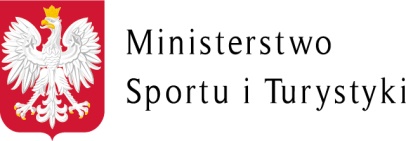 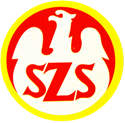 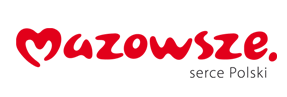 Komunikat Organizacyjny		XXI Mazowieckie Igrzyska Młodzieży Szkolnejw Sztafetowych Biegach PrzełajowychSzkół Podstawowych i Ponadpodstawowych dziewcząt i chłopcówSochaczew – Kamion 2018/19Sochaczew, 20.09.2018 r.Przypominamy, że zgodnie z uchwałą SZSWWM z dnia 18.09.2015 r. obowiązuje zakaz występowania w strojach z emblematami klubów sportowych na wszystkich szczeblach rozgrywek Mazowieckich Igrzysk Młodzieży Szkolnej. Dopuszczalne są jedynie nazwa i logo szkoły. Zespoły niestosujące się do powyższej uchwały nie będą dopuszczane do rozgrywek. Przed zawodami opiekun każdego zespołu musi dostarczyć bezpośredniemu organizatorowi zawodów pisemne zgłoszenie szkoły (SRS) do zawodów podpisane przez dyrektorów szkoły.Organizatorzy: – Szkolny Związek Sportowy Warszawy i Woj. Mazowieckiego- Powiatowy Szkolny Związek Sportowy w Sochaczewie (rejon Sochaczew)- Starostwo Powiatowe w Sochaczewie- Urząd Gminy w Młodzieszynie- Szkoła Podstawowa w KamionieTermin i miejsce: 19 października 2018 r. (piątek)Teren leśny, stadion przy Szkole Podstawowej w Kamionie, gm. MłodzieszynProgram:od godz. 10.00 – weryfikacja, pobieranie numerów startowych11.15 – otwarcie imprezy11.30 – 10 x 800 m dziewcząt r. 2006-2007– 10 x 800 m chłopców r. 2006 - 2007– 10 x 800 m dziewcząt r. 2003-2005– 10 x 1000 m chłopców r. 2003-2005– 10 x 800 m dziewcząt SPP r. 1999 i młodsi- 10 x 1000 m chłopców SPP r. 1999 i młodsiDekoracje zwycięzców po zakończeniu poszczególnych sztafet.Uczestnictwo:W zawodach biorą udział zespoły wyłonione w eliminacjach rejonowych (międzypowiatowych) zgodnie z regulaminem Mazowieckich IMS. Rejon reprezentują dwie drużyny w każdym biegu sztafetowym – łącznie po 16 sztafet w każdej kategorii. Zespół składa się z 10 zawodników/czek z jednej szkoły w kategoriach wiekowych jak wyżej. Prawo reprezentowania szkoły mają uczniowie, którzy w danym roku szkolnym rozpoczęli naukę – nie później niż 1 października.Zgłoszenia:Zgłoszeń dokonujemy wyłącznie przez system rejestracji szkół www.srs.szs.pl – robimy wydruk i podpisane przez dyrektora szkoły zgłoszenie przywozimy ze sobą – składamy w biurze zawodów i odbierają numery startowe.DokumentacjaObowiązują dokumenty: ważna legitymacja szkolna, oryginał zgłoszenia z systemu srs, potwierdzony przez dyrektora szkoły. Kwestię badań lekarskich regulują: rozporządzenie Ministra Zdrowia i Opieki Społecznej z dnia 21 sierpnia 1986 r. i 5 listopada 1992 r. z zakresu opieki zdrowotnej nad uczniami i ich kwalifikacją do zajęć w-f i udziału w zawodach sportowych dla młodzieży szkolnej oraz Ministra Zdrowia z dn. 22.XII.2004 r. w sprawie zakresu i organizacji profilaktycznej opieki zdrowotnej nad dziećmi i młodzieżą i z dni. 21.III.2007 r.Nagrody:Za miejsca I-III puchary i medale. Dyplomy za miejsca I-XVI.Postanowienia końcowe:Organizator pokrywa koszty organizacji zawodów. Ekipy przyjeżdżają na koszt jednostek delegujących. SZZS nie ubezpiecza uczestników imprezy. Zawodnicy przebierają się w autokarach.Organizatorzy nie ponoszą odpowiedzialności za rzeczy skradzione lub zagubione podczas zawodów. Wszystkie ewentualne zmiany dotyczące powyższej imprezy będą zamieszczane na stronie internetowej – www.powiatsochaczew.pl w zakładce SPORT.!!! Niedopuszczalny jest start w obuwiu z kolcami.Ewentualne zmiany dotyczące zawodów będą zamieszczane na stronie internetowej Starostwa Powiatowego w Sochaczewie (www.powiatsochaczew.pl)Istnieje możliwość zakupienia obiadów (zupa+drugie danie) w cenie 19 zł. Zamówienia prosimy przesłać drogą elektroniczną na adres: oswiata@mlodzieszyn.pl do dnia 6.10.2018 r. 